Adding Audio in a PowerPoint SlideTo add audio to your slide, click on Insert.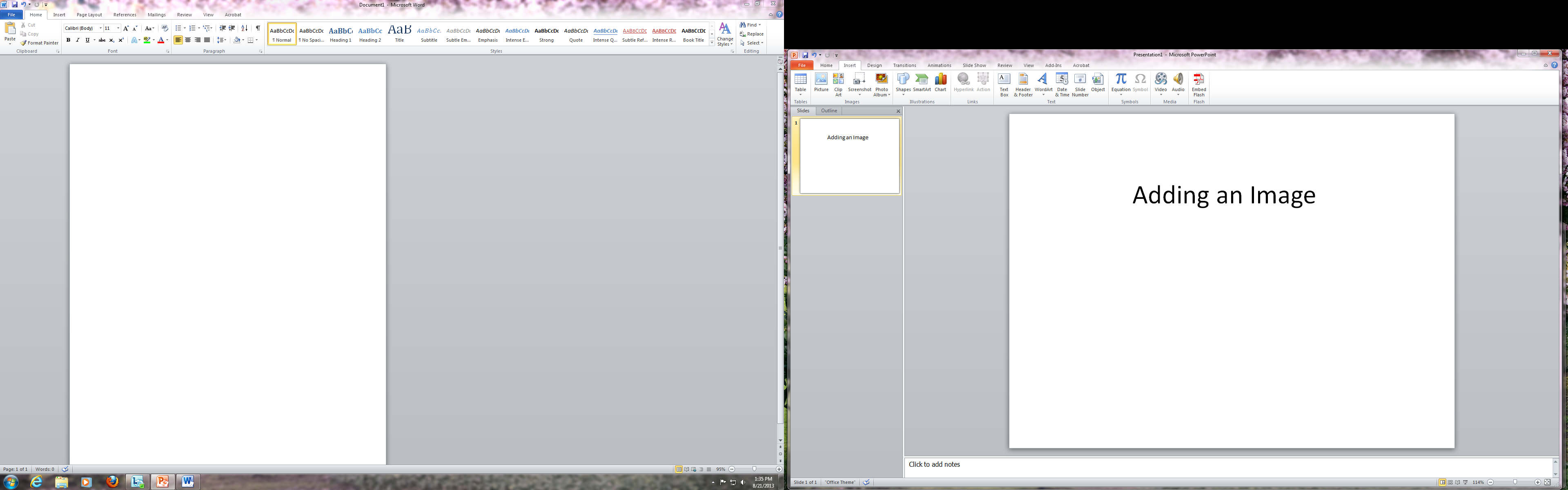 Click the slide to which you want to add an audio clip, then on the menu bar select Audio. You will have three selections in the drop down menu: Audio from file, Clip Art Audio, and Record Audio.Do one of the following:Click Audio from File, locate the folder that contains the audio file that you want added, and then double-click the file.Click Clip Art Audio, locate the audio clip that you want in the Clip Art task pane, and then click to add it to the slide. Click Record Audio, attach a microphone or, if your computer is equipped, use the internal microphone to record. 